  Слайд №1 Мастер – класс  Слайд №2В августе 2018 года президент России Владимир Путин подписал Указ «О праздновании 300-летия Кузбасса». В 1721 году были обнаружены залежи угля на территории Кузнецкого угольного бассейна - Кузбасса, сегодня известного во всем мире. И 6 июля 2021 года наш регион отметит свое 300-летие!В преддверии этого события, мне хочется вас пригласить в  мастерскую, но не обычную, а педагогическую.  Слайд №3Вы готовы посетить ее вместе со мной?Авторы технологий педагогический мастерских представлены на слайде. (Поль Ланжевен, Анри Валлон, Жан Паже) Слайд №4 Главная её цель - не прямая передача информации, а совместный поиск знаний. Слайд №5Сузить область собственного незнания и расширить представление помогут отдельные приемы, на которых основана данная технология. Нам предстоит пройти такие этапы, как индукция, сомоконструкция, афиширование, разрыв и рефлексия.Надеюсь, что вы поможете мне сформулировать тему нашего занятия, в моей образовательной программе на это отведен целый раздел. Тем более, подсказка совсем рядом. Совершенно верно.  Слайд №6Речь пойдёт о «Русско-народном танце» для определения групп я приготовила волшебные пуговицы. (делятся на группы по цвету пуговиц).Итак, 1-ая группа (2 участника) приглашается для прохождения этапа самоконструкции, на котором за 2 минуты участникам необходимо выбрать из предложенных музыкальных композиций те, которые относятся к Русско-народному танцу. 2-ая группа на этапе социоконструкции будет работать с иллюстрациями.Вы получаете конверт с костюмами, ваша задача составить костюм, подходящий нашей теме, прийти к общему мнению, и нарядить куклу.  Затем приготовить защиту – афиширование выполненного задания. Время работы - 3 минут. А пока наши группы работают, предлагаю вам выучить движения русского танца. (Поклон, ух, носочек- пяточка-топ)Итак, наши фокус-группы готовы представить результат своей работы.Послушаем 1 группу. Какую композицию вы выбрали и почему? Обоснуйте свой выбор. Спасибо.Слово передаём 2-ой группе. Защита костюма. Спасибо.Слайд №7Я прошу вас оценить собственное участие в работе при помощи лайков. Палец вверх – высокая активность, а вниз – низкая активность.Спасибо нашим участникам, которые проявили смекалку и творчество при выполнении заданий. (вручаете шоколадки). Слайд №8В заключение хочется отметить, что в Кузбассе живет много национальностей, у них разные одежды, вероисповедание, традиции. Но нас всех объединяет доброта, уважение, терпимость. Поэтому наш Кузбасс живет процветает и развивается.Слайд №9Спасибо за внимание!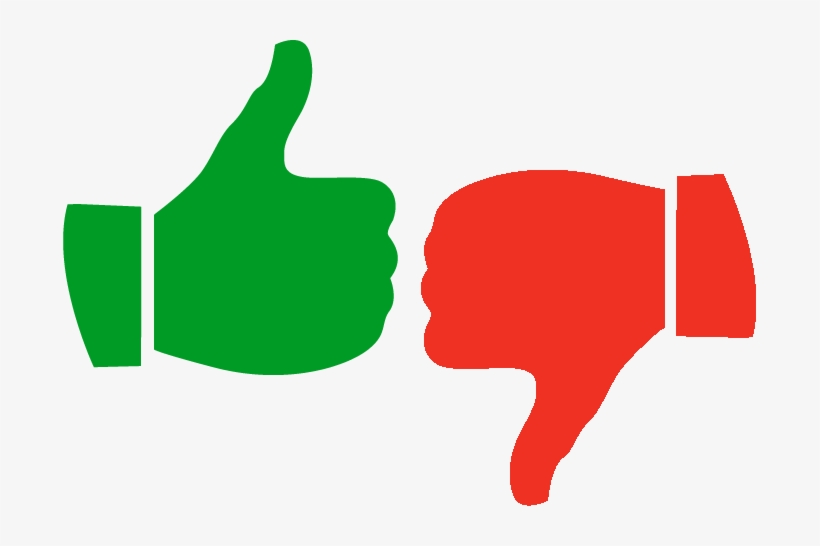 